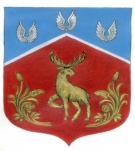 Администрация муниципального образованияГромовское сельское поселениемуниципального образования Приозерский муниципальный районЛенинградской области П О С Т А Н О В Л Е Н И Е    от 01 февраля 2021 года                             № 23 	   				 В соответствии с Федеральным законом от 02.03.2007 № 25-ФЗ «О муниципальной службе в Российской Федерации», Федеральным законом от 25.12.2008 № 273-ФЗ «О противодействии коррупции» Уставом МО Громовское сельское поселение муниципального образования Приозерский муниципальный район Ленинградской области, администрация муниципального образования Громовское сельское поселение муниципального образования Приозерский муниципальный район Ленинградской области ПОСТАНОВЛЯЕТ:Внести в постановление администрации от 22.06.2011 г. № 123 «Об утверждении кодекса этики и служебного поведения муниципальных служащих администрации муниципального образования Громовское сельское поселение» следующее изменение: В абзаце первом пункта 22 Кодекса слово «призван» заменить словом «обязан».Опубликовать настоящее постановление в средствах массовой информации: Ленинградском областном информационном агентстве (далее «Леноблинформ») http://www.lenoblinform.ru, разместить в сети Интернет на официальном сайте муниципального образования Громовское сельское поселение муниципального образования Приозерский муниципальный район Ленинградской области www.admingromovo.ru. Контроль за исполнением настоящего постановления оставляю за собой.Глава администрации                                                                       А.П. КутузовИсп.: Сайфулина Н.Р. 99-447Разослано: дело-1, прокуратура-1                                                                                                                          О внесении изменений в постановление администрации от 22.06.2011 г. № 123 «Об утверждении кодекса этики и служебного поведения муниципальных служащих администрации муниципального образования Громовское сельское поселение»